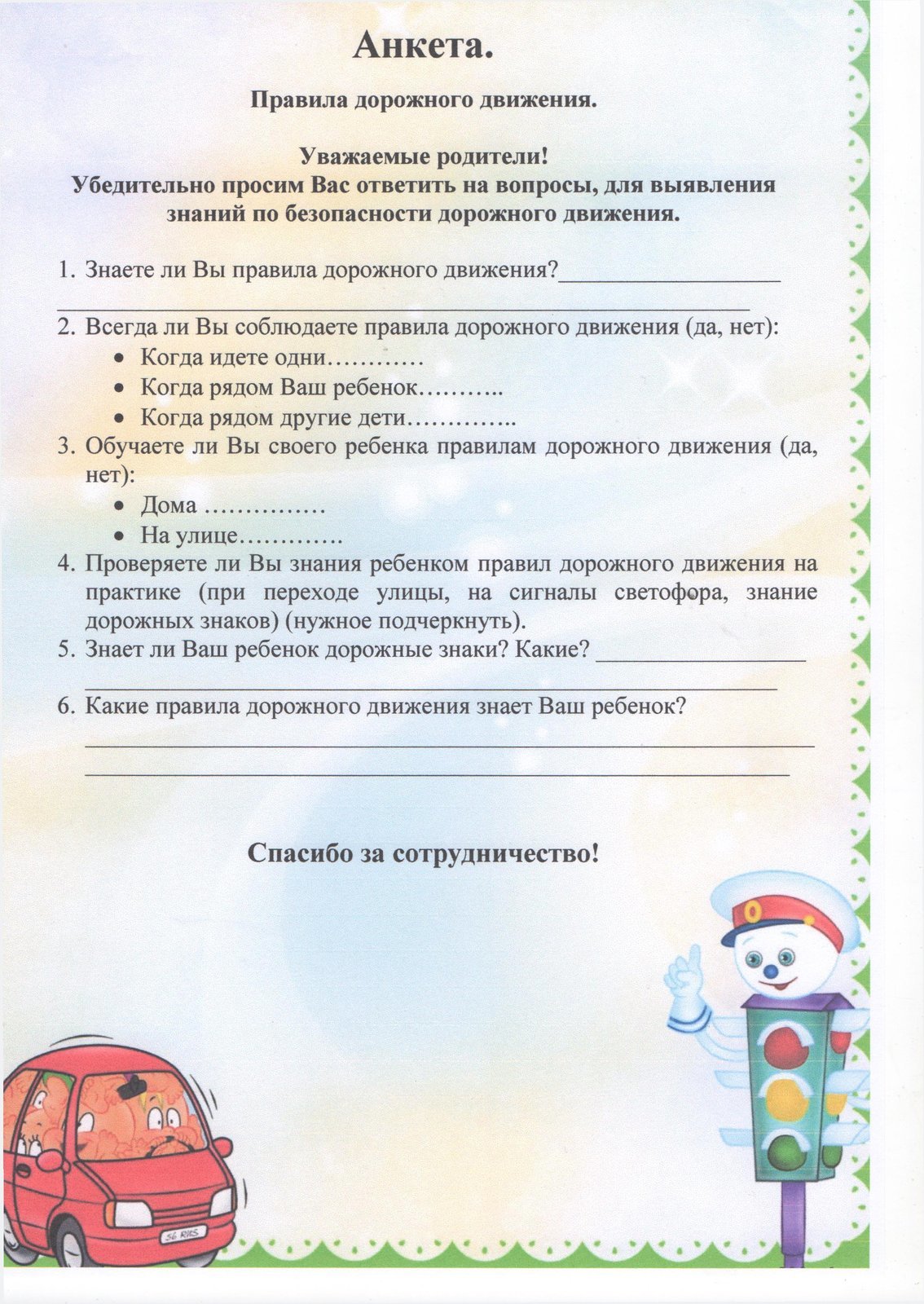 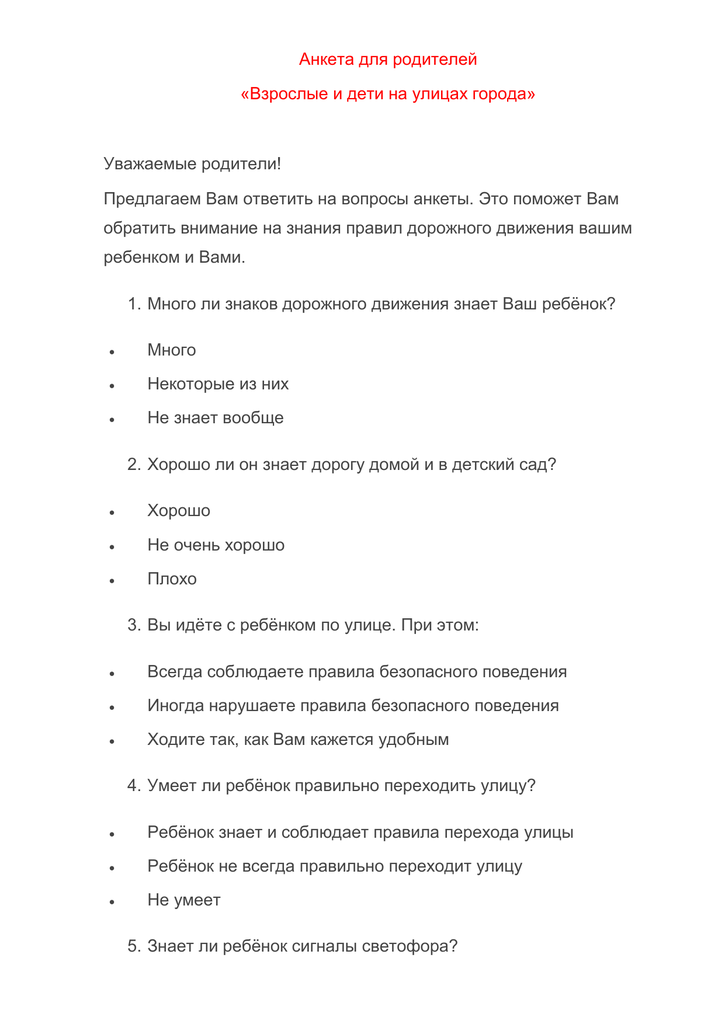 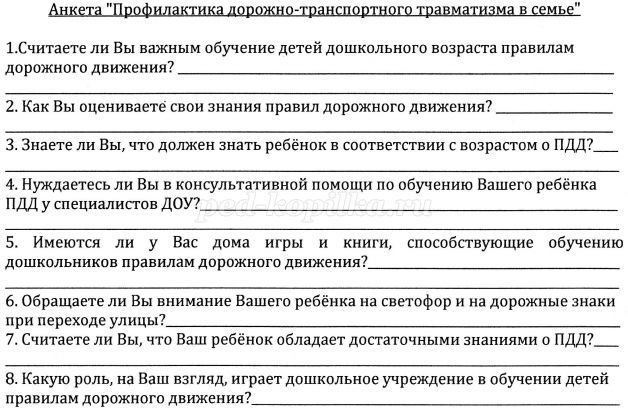 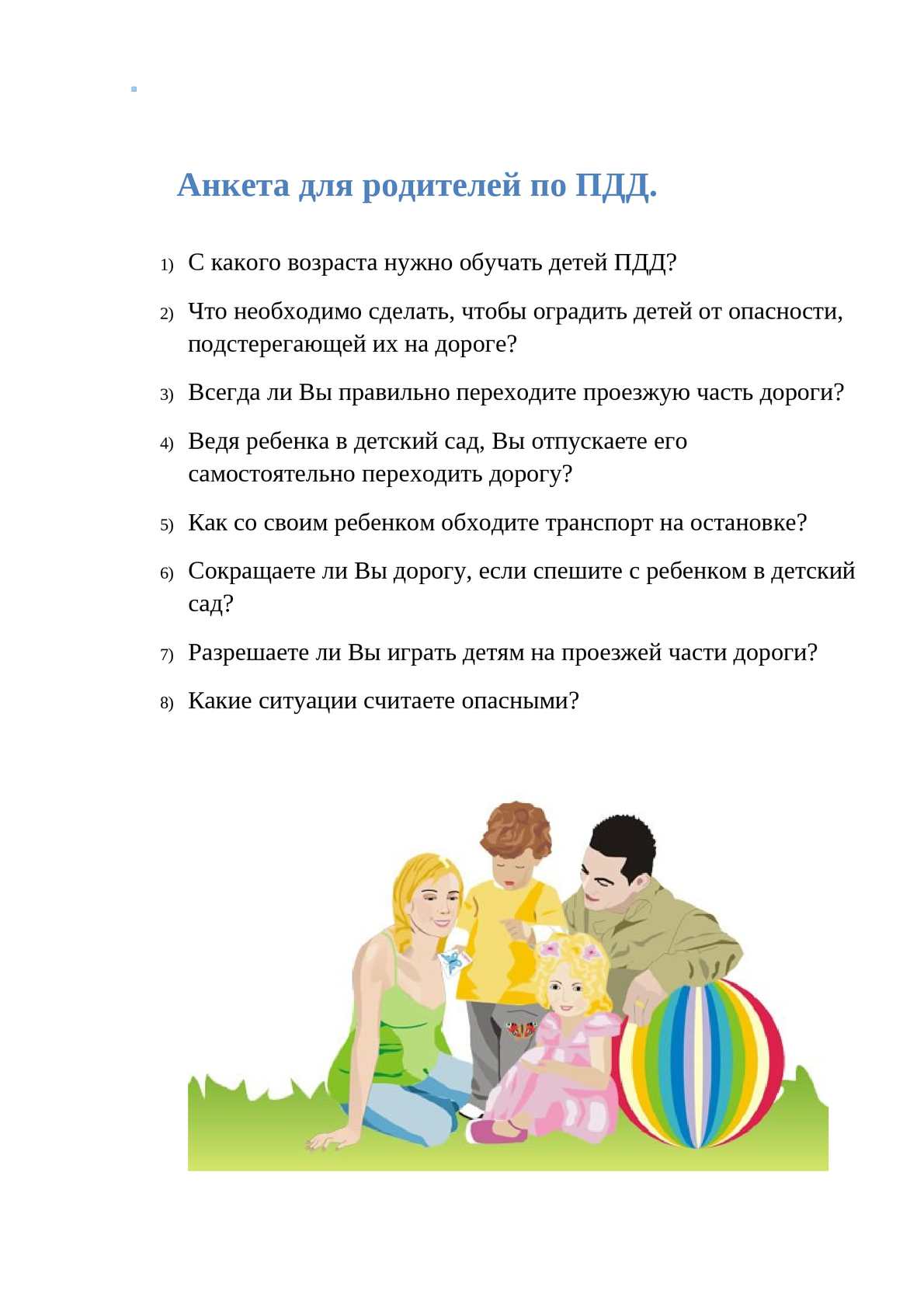 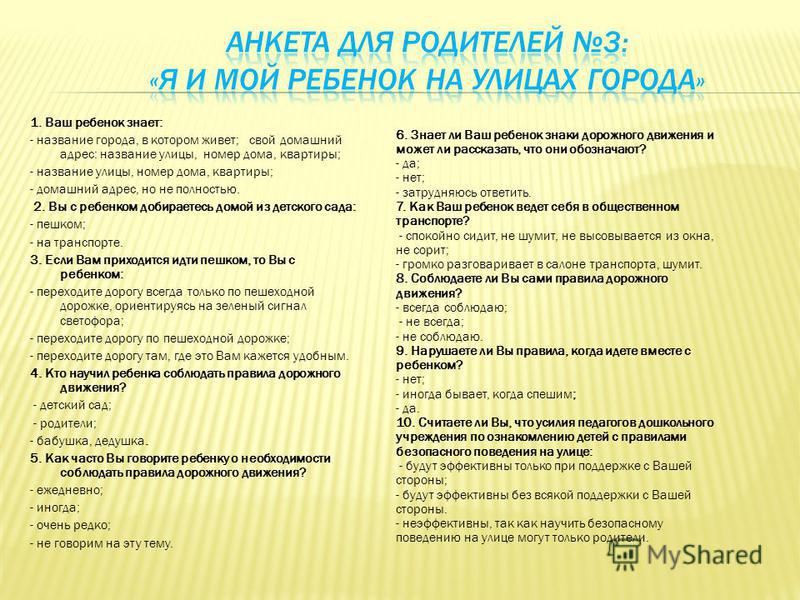 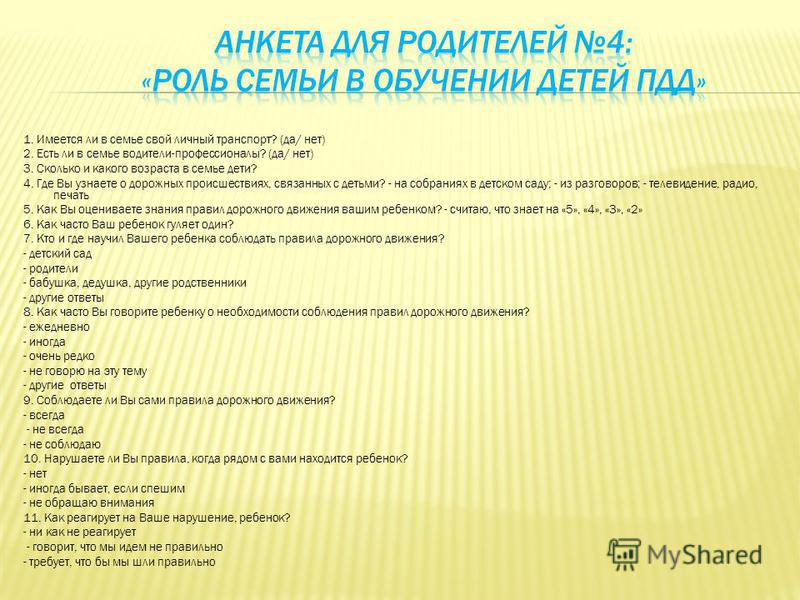 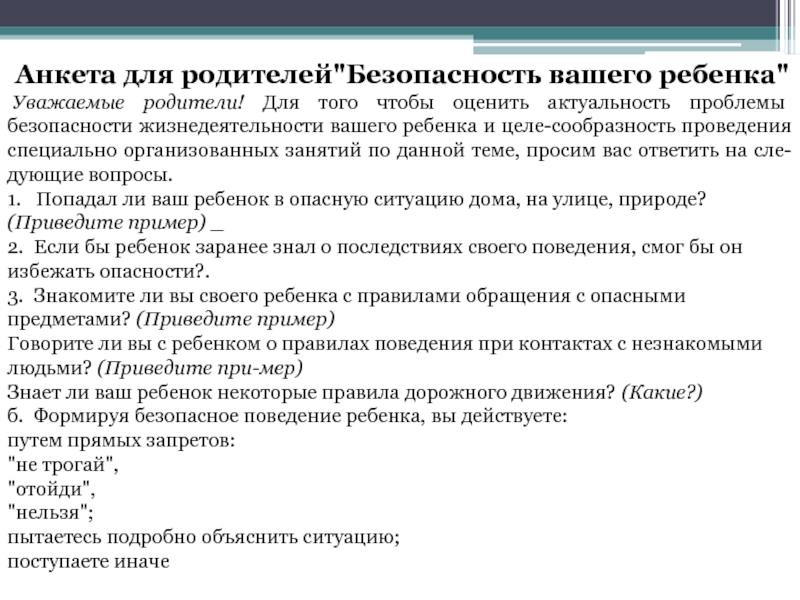 Анкета для родителей.«ПРАВИЛА И БЕЗОПАСНОСТЬ ДОРОЖНОГО ДВИЖЕНИЯ»Уважаемые родители!Воспитание грамотного участника дорожного движения - составляющая воспитания человека нового типа. И пока взрослые не привыкнут к тому, что соблюдение правил дорожного движения (ПДД) – это не только требование законодательства, но прежде всего норма поведения в обществе, рост дорожно-транспортного травматизма остановить невозможно. Восстановить утерянный инстинкт самосохранения в обществе можно только сообща.Просим Вас всерьез задуматься об этой проблеме и ответить на следующие вопросы.1. Считаете ли Вы важной эту проблему для Вас и Ваших близких?-  да; - нет;- затрудняюсь ответить2. Как вы думаете, с какого возраста нужно обучать детей ПДД:- до 3 лет;- ещё до школы;- в школе;3. Готовы ли вы вместе с детьми участвовать в обучающих программах по ПДД:- готовы;- не готовы;- возможно4. Как вы относитесь к соблюдению ПДД:- действую, как мне удобно и быстрее;- стараюсь соблюдать;- всегда соблюдаю5. Есть ли в семье автомобиль:- да;- нет6. При поездке в автомобиле, где обычно находится ваш ребёнок:- на переднем сиденье;- стоит позади передних кресел;- сидит на заднем сиденье;- сидит в авто кресле на заднем сиденье7. С кем гуляет ваш ребёнок:- один, я наблюдаю из окна;- гуляем вместе: ребёнок играет, я сижу на скамейке и разговариваю с соседкой;- нахожусь рядом с ребёнком, контролирую ситуацию8. Если Вы идете пешком с ребенком, то Вы: - переходите дорогу всегда только по пешеходной дорожке, ориентируясь на зеленый   сигнал светофора; - переходите дорогу по пешеходной дорожке; - переходите дорогу там, где это Вам кажется удобным.9.  Как вы реагируете, если на ваших глазах чужие дети нарушают правила дорожного движения: - делаю замечание;  - не обращаю внимания, у них есть свои родители;  - затрудняюсь ответить10. Соблюдаете ли Вы сами правила дорожного движения? - всегда соблюдаю; -  не всегда; - не соблюдаю.11. Нарушаете ли Вы правила, когда идете вместе с ребенком? - нет; - иногда бывает, когда спешим; - да12. Используете ли Вы при перевозе ребенка в личном транспорте кресло безопасности?- постоянно- иногда- не используем13. Считаете ли Вы, что усилия педагогов дошкольного учреждения по ознакомлению детей с правилами безопасного поведения на улице: - будут эффективны только при поддержке с Вашей стороны;- будут эффективны без всякой поддержки с Вашей стороны.- неэффективны, так как научить безопасному поведению на улице могут только родители14.Хотелось бы вам получить квалифицированную консультацию по воспитанию культуры поведения в общественных местах и на улице?- да;- нет;- не знаю15. Обучение детей правилам безопасности на дороге – это задача:- ГИБДД;- детского сада;- родителейСпасибо за участие в опросе. Безопасного Вам пути!